Aanvulling stamboom Stevens.Betreft: 	Jean Pierre Ludovicus Stevens, zoon van Jan Christian Stevens en Petronella Eumelen (volgnr. VIf)Steenwinkel         Teunis Adrianus         	Res. Elt. Gi.K.N.I.L.   	Oss           23-09-1908van Steenwijk      Cornelis                	Sold. K.N.I.L.          	Rotterdam     24-04-1899van Stein               Frans Lorenz Carel      Sergt. K.N.I.L.         	Padang        13-12-1891Stevens                 Jean Pierre Ludovicus Sergt. Fourier K.N.I.L. 	Geleen        23-01-1899Stevens                 Michael Johannes        Res. Elt. K.N.I.L.      	Almelo        18-11-1906Stobberingh         Frans George            	Sold. K.N.I.L.          	Frutjuk       11-10-1894Stok                    	   Rudolph Eduard          -                       		Djokjakarta   20-11-1887Stolk                      Arie                    	Sold. Inf. K.N.I.L.     	Tjipatat      23-05-1886The Sinking of the Junyo Maru One of the largest, yet most forgotten, maritime disaster of WWII!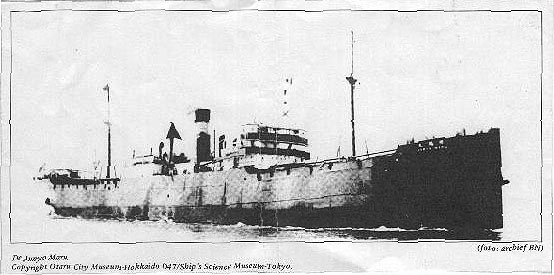 The Junyo Maru - 5620 Dutch, English, Australian and American POWs and Javanese slave labourers died when this Japanese cargo boat was torpedoed, on 18 September 1944 off the south west coast of Sumatra, by a British submarine. LIST OF CASUALTIES The list contains the names of 1382 Dutch, 8 US and 3 Australian POWs but not those of about 4000 Javanese slave labourers who also perished.  The names of  56 British POW casualties are listed on the COFEPOW website N.B. K.N.I.L. (in table below) translates as Royal Netherlands East Indies Army.